ОшМУнун медицина факультетинин Окумуштуулар кецешинин 2019-жылдын 27-майындагы №8 жыйынынын ТОКТОМУНАН K0ЧYPM0Бардык мучелер: 29 Катышты: 24 Катышпагандар: 5Кун тартиби:3. Ар турдуу маселелер“Негизги бил им беруу ирограммасыиыи (НББП) максатыи, маселелерин, окутууиуи иатыйжаларыи талкуулоо жана бекитуу”“Негизги билим беруу программаларынын (НББП) максатын, маселелерин, окутуунун натыйжаларын талкуулоо жана бекитуу” жонундегумаселе боюнча “Жогорку медайым иши”адистиги боюнча НББПнын жетекчисинин баяндамасын талкуулоонун жана жарыш сездерде айтылган сунуштардын негизинде“Жогорку медайым иши” адистиги боюнчатузулген“Негизги билим беруу программасынын (НББП) максаты, маселелери, окутуунун натыйжалары бекитилсин.Окумуштуулар кецешиТОКТОМ кылат: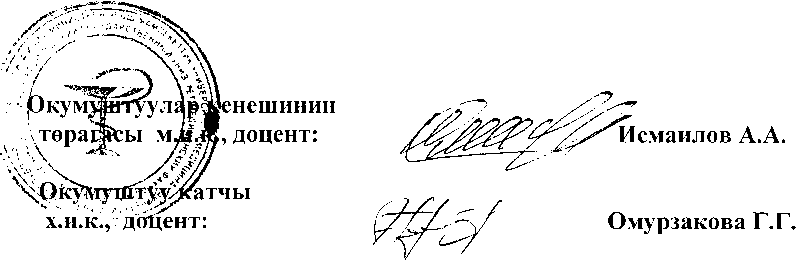 